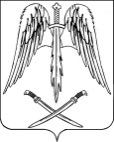 РЕШЕНИЕСОВЕТА АРХАНГЕЛЬСКОГО СЕЛЬСКОГО ПОСЕЛЕНИЯ ТИХОРЕЦКОГО РАЙОНАот 19.07.2019                                                                                                      № 273станица АрхангельскаяО включении в муниципальную собственность Архангельского сельского поселения Тихорецкого района объектов муниципального имущества На основании статьи 14 Федерального закона от 6 октября 2003 года                № 131 – ФЗ «Об общих принципах организации местного самоуправления в Российской Федерации», решения Совета муниципального образования Тихорецкий район от 28 марта 2019 года № 46 «О безвозмездной передаче муниципального имущества муниципального образования Тихорецкий район в муниципальную собственность сельских поселений Тихорецкого района», Совет Архангельского сельского поселения Тихорецкого района РЕШИЛ:1.Включить в реестр муниципальной собственности  имущество согласно приложению к настоящему решению.	2.Начальнику финансово-экономического отдела, главному бухгалтеру  администрации Архангельского сельского поселения Тихорецкого района (Захарченко) внести соответствующие изменения в реестр муниципальной собственности Архангельского сельского поселения Тихорецкого района.3.Контроль за исполнением настоящего решения возложить на планово-бюджетную комиссию Совета Архангельского сельского поселения Тихорецкого района (Горохова).	4.Настоящее решение вступает в силу со дня его подписания.Председатель Совета  Архангельского сельского поселения Тихорецкого района                                      Е.В.АндрусенкоПРИЛОЖЕНИЕ к решению Совета Архангельскогосельского поселенияТихорецкого районаот 19.07.2019  № 273ПЕРЕЧЕНЬмуниципального имущества муниципального образованияТихорецкий район, принимаемого в муниципальную собственностьАрхангельского сельского поселения Тихорецкого районаНачальник общего отдела администрации Архангельского сельского поселения Тихорецкого района	                                                А.В.Черемисина№Наименование имущества (полиграфическая продукция)Цена (руб.)Кол-во (экз.)Сумма (руб.)1А у нас во дворе. Бакалдин В.Б.215,001215,002Были у мышки сынишки. Бакалдин В.Б.290,001290,003Дом на песке. Троян А.560,551560,554Краснодар в камне и бронзе. Ващенко И.И.1440,0011440,005Кубанские легенды и сказания. Лотышев И.П., Жерноклев И.В.175,001175,006Приключения черноморского дельфиненка. Левин С.575,0021150,007Стихи. Кубанская семья. Ващенко Т.Л.230,001230,008Усадебное наследие Кубани. Кн.2. Гангур Н.А.659,451659,459Ты лети, лети, мой конь… Рунов В.В.780,001780,0010Песней очистимся. Книга 1. Захарченко В.Г.1157,2033471,6011Сибирские народные песни. Захарченко В.Г.978,1032934,3012Свадьба Обско-Иртышского междуречья. Захарченко В.Г., Мельников М.Н.798,9032396,7013Народные песни Кубани. Песни станицы Кавказской, записанные от Анастасии Ивановны Сидоровой. Захарченко В.Г.848,7032546,1014Песней очистимся книга 2. Захарченко В.Г.1157,2033471,6015Россия! Русь! Храни, себя храни! книга 1. Захарченко В.Г.897,5032692,5016Россия! Русь! Храни, себя храни! книга 2. Захарченко В.Г.986,0032958,0017Песни Кубанских казаков книга 1. А.Д.Бигдай. Под ред. В.Г. Захарченко1005,0033015,0018Песни Кубанских казаков книга 2. А.Д.Бигдай. Под ред. В.Г. Захарченко1014,8033044,40Итого:3732030,20